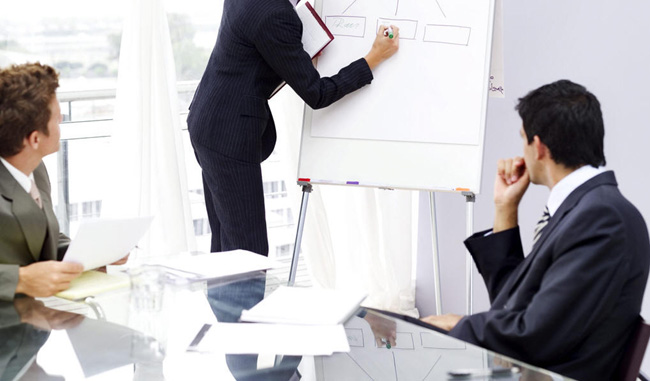 Course ObjectiveLearn about IT Service Management best practices, generic concepts, key principles, and ITIL® 2011 process models that are required to clear the ITIL Foundation examGain a comprehensive understanding of the purpose, objective and scope of service strategy, service design, service transition, service operations, and Continual Service ImprovementLearn how to apply ITIL tools, techniques and concepts to improve efficiency and effectiveness in business changes to optimize customer experienceUnderstand how to apply lean principles and automate standard tasks, to improve efficiency of ITSM processesSave costs by centralizing activities and teams using well defined fit-for purpose and fit-for-use processesTarget AudienceIT Managers/Support teamsSystem Administrators/AnalystsOperations ManagersDatabase AdministratorsService Delivery ProfessionalsQuality AnalystsApplication Management team/Development teamProcess Owners/PractitionersCourse OutlineDay 1 Introduction to Service Management LifecyclePrinciples of IT Service ManagementObjectives00:25IT Service Management-Best PracticesPublic and Proprietary PracticesKnowledge CheckService IntroductionService ManagementService ManagementChallenges in Service ManagementBenefits of IT Service ManagementStakeholders in Service ManagementInternal and External CustomersInternal and External ServiceProcessProcess CharacteristicsFunctions Related to Service ManagementHow Processes and Functions OperateRoles in Service ManagementRACI ModelRACI Model (contd.)Types of Service ProvidersSupplier and ContractsKnowledge CheckDay 2 1 The Service Lifecycle2 Objectives3 Components of Service Management Lifecycle4 Interactions in the Service Lifecycle5 Relationship between Governance and ITSMDay 3 Introduction to Service StrategyService StrategyObjectivesService StrategyService Strategy ProcessesTypes of ServicesService Strategy-Customers and UsersDay 4 Service DesignIntroduction to Service DesignObjectivesService Design-OverviewRoles in Service DesignRoles in Service Design (contd.)Day 5Introduction to Service TransitionService TransitionObjectivesService TransitionConfiguration ItemConfiguration Management SystemThe Feature Of Asia Master Training And Development Centerwe pick up the customer from the airport to the hotel.we give the participant training bag includes all the necessary tools for the course.Working within groups to achieve the best results.All our courses are confirmed and we do not postpone or cancel the courses regardless of the number of participants in the course.We can assist you in booking hotels at discounted prices if you wish to book through us.We offer the certificate from Asia Masters Center for Training and Administrative Development.The Cost Of The Training Program Includes The Following:Scientific article on flash memory.Training Room.Training.Coffee break.The training bag includes all the tools for the course.Price (USD)Communicate with the training departmentto know the participation feesThere are offers and discounts for groupsThe details of the bank accountBank name: CIMB Bank Berhad  Account name: Asia Masters Center SDN. BHDBank account number: 80-0733590-5 Swift code: CIBBMYKLIBAN: Null